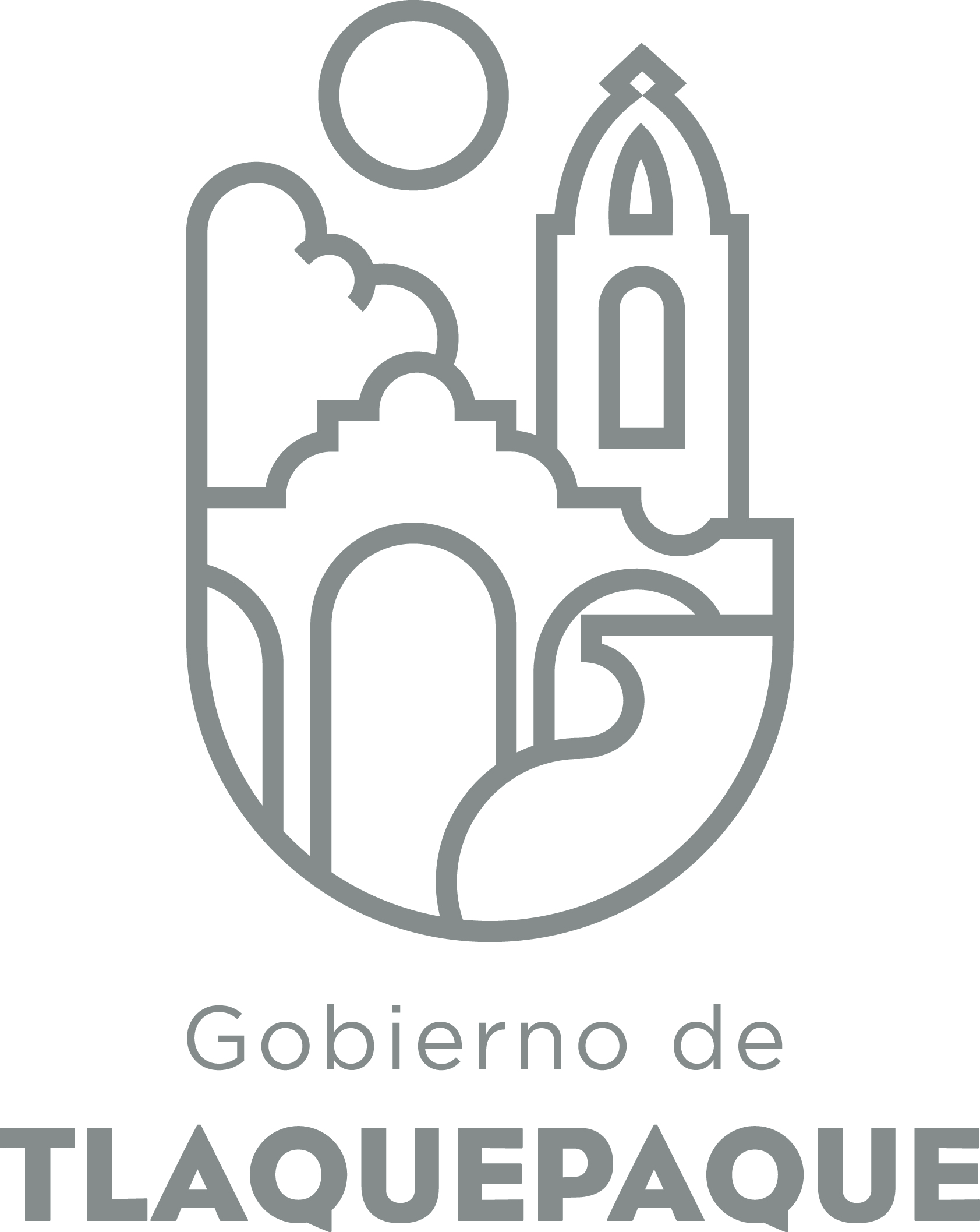 ANEXO 11.- DATOS GENERALESANEXO 22.- OPERACIÓN DE LA PROPUESTARecursos empleados para la realización del Programa/Proyecto/Servicio/Campaña (PPSC)A) Nombre del programa/proyecto/servicio/campañaA) Nombre del programa/proyecto/servicio/campañaA) Nombre del programa/proyecto/servicio/campañaA) Nombre del programa/proyecto/servicio/campañaServicio Servicio Servicio Servicio EjeEjeEjeEje666B) Dirección o Área ResponsableB) Dirección o Área ResponsableB) Dirección o Área ResponsableB) Dirección o Área ResponsableParticipación Ciudadana Participación Ciudadana Participación Ciudadana Participación Ciudadana EstrategiaEstrategiaEstrategiaEstrategia6.46.46.4C)  Problemática que atiende la propuestaC)  Problemática que atiende la propuestaC)  Problemática que atiende la propuestaC)  Problemática que atiende la propuestaOrganización de las/os vecinas/os para que puedan realizar labores de gestión.Organización de las/os vecinas/os para que puedan realizar labores de gestión.Organización de las/os vecinas/os para que puedan realizar labores de gestión.Organización de las/os vecinas/os para que puedan realizar labores de gestión.Línea de AcciónLínea de AcciónLínea de AcciónLínea de AcciónC)  Problemática que atiende la propuestaC)  Problemática que atiende la propuestaC)  Problemática que atiende la propuestaC)  Problemática que atiende la propuestaOrganización de las/os vecinas/os para que puedan realizar labores de gestión.Organización de las/os vecinas/os para que puedan realizar labores de gestión.Organización de las/os vecinas/os para que puedan realizar labores de gestión.Organización de las/os vecinas/os para que puedan realizar labores de gestión.No. de PP EspecialNo. de PP EspecialNo. de PP EspecialNo. de PP EspecialD) Ubicación Geográfica / Cobertura de ColoniasD) Ubicación Geográfica / Cobertura de ColoniasD) Ubicación Geográfica / Cobertura de ColoniasD) Ubicación Geográfica / Cobertura de ColoniasEn todo el municipio, de San Pedro Tlaquepaque, Jal.   En todo el municipio, de San Pedro Tlaquepaque, Jal.   En todo el municipio, de San Pedro Tlaquepaque, Jal.   En todo el municipio, de San Pedro Tlaquepaque, Jal.   Vinc al PNDVinc al PNDVinc al PNDVinc al PNDE) Nombre del Enlace o ResponsableE) Nombre del Enlace o ResponsableE) Nombre del Enlace o ResponsableE) Nombre del Enlace o ResponsableSamanta Pollet Nuñez  Samanta Pollet Nuñez  Samanta Pollet Nuñez  Samanta Pollet Nuñez  Vinc al PEDVinc al PEDVinc al PEDVinc al PEDF) Objetivo específicoF) Objetivo específicoF) Objetivo específicoF) Objetivo específicoParticipación ciudadana mediante los  Consejos Sociales. Participación ciudadana mediante los  Consejos Sociales. Participación ciudadana mediante los  Consejos Sociales. Participación ciudadana mediante los  Consejos Sociales. Vinc al PMetDVinc al PMetDVinc al PMetDVinc al PMetDG) Perfil de la población atendida o beneficiariosG) Perfil de la población atendida o beneficiariosG) Perfil de la población atendida o beneficiariosG) Perfil de la población atendida o beneficiariosPoblacion en general,  los/as ciudadanos/as del Municipio que desean formar alguna un Consejo Social, contribuyendo al bienestar de su colonia o fraccionamiento, esto con la finalidad de ser el enlace  de gestión ante el gobierno y promotor de mecanismos de participación ciudadana. Poblacion en general,  los/as ciudadanos/as del Municipio que desean formar alguna un Consejo Social, contribuyendo al bienestar de su colonia o fraccionamiento, esto con la finalidad de ser el enlace  de gestión ante el gobierno y promotor de mecanismos de participación ciudadana. Poblacion en general,  los/as ciudadanos/as del Municipio que desean formar alguna un Consejo Social, contribuyendo al bienestar de su colonia o fraccionamiento, esto con la finalidad de ser el enlace  de gestión ante el gobierno y promotor de mecanismos de participación ciudadana. Poblacion en general,  los/as ciudadanos/as del Municipio que desean formar alguna un Consejo Social, contribuyendo al bienestar de su colonia o fraccionamiento, esto con la finalidad de ser el enlace  de gestión ante el gobierno y promotor de mecanismos de participación ciudadana. Poblacion en general,  los/as ciudadanos/as del Municipio que desean formar alguna un Consejo Social, contribuyendo al bienestar de su colonia o fraccionamiento, esto con la finalidad de ser el enlace  de gestión ante el gobierno y promotor de mecanismos de participación ciudadana. Poblacion en general,  los/as ciudadanos/as del Municipio que desean formar alguna un Consejo Social, contribuyendo al bienestar de su colonia o fraccionamiento, esto con la finalidad de ser el enlace  de gestión ante el gobierno y promotor de mecanismos de participación ciudadana. Poblacion en general,  los/as ciudadanos/as del Municipio que desean formar alguna un Consejo Social, contribuyendo al bienestar de su colonia o fraccionamiento, esto con la finalidad de ser el enlace  de gestión ante el gobierno y promotor de mecanismos de participación ciudadana. Poblacion en general,  los/as ciudadanos/as del Municipio que desean formar alguna un Consejo Social, contribuyendo al bienestar de su colonia o fraccionamiento, esto con la finalidad de ser el enlace  de gestión ante el gobierno y promotor de mecanismos de participación ciudadana. Poblacion en general,  los/as ciudadanos/as del Municipio que desean formar alguna un Consejo Social, contribuyendo al bienestar de su colonia o fraccionamiento, esto con la finalidad de ser el enlace  de gestión ante el gobierno y promotor de mecanismos de participación ciudadana. Poblacion en general,  los/as ciudadanos/as del Municipio que desean formar alguna un Consejo Social, contribuyendo al bienestar de su colonia o fraccionamiento, esto con la finalidad de ser el enlace  de gestión ante el gobierno y promotor de mecanismos de participación ciudadana. Poblacion en general,  los/as ciudadanos/as del Municipio que desean formar alguna un Consejo Social, contribuyendo al bienestar de su colonia o fraccionamiento, esto con la finalidad de ser el enlace  de gestión ante el gobierno y promotor de mecanismos de participación ciudadana. H) Tipo de propuestaH) Tipo de propuestaH) Tipo de propuestaH) Tipo de propuestaH) Tipo de propuestaJ) No de BeneficiariosJ) No de BeneficiariosK) Fecha de InicioK) Fecha de InicioFecha de CierreFecha de CierreFecha de CierreFecha de CierreProgramaCampañaServicioProyectoProyectoHombresMujeres01 de enero del 201701 de enero del 2017IndefinidoIndefinidoIndefinidoIndefinidox10001200FedFedEdoMpioxxxxxI) Monto total estimadoI) Monto total estimadoI) Monto total estimado150,000150,000Fuente de financiamientoFuente de financiamientoxA) Principal producto esperado (base para el establecimiento de metas) Con personal debidamente capacitado se formara los Consejos Sociales.  Para eso es necesario de los 55  promotores como lo marca el reglamento de gobernanza para el Municipio de San Pedro Tlaquepaque, para lograr el objetivo del reglamento. Con personal debidamente capacitado se formara los Consejos Sociales.  Para eso es necesario de los 55  promotores como lo marca el reglamento de gobernanza para el Municipio de San Pedro Tlaquepaque, para lograr el objetivo del reglamento. Con personal debidamente capacitado se formara los Consejos Sociales.  Para eso es necesario de los 55  promotores como lo marca el reglamento de gobernanza para el Municipio de San Pedro Tlaquepaque, para lograr el objetivo del reglamento. Con personal debidamente capacitado se formara los Consejos Sociales.  Para eso es necesario de los 55  promotores como lo marca el reglamento de gobernanza para el Municipio de San Pedro Tlaquepaque, para lograr el objetivo del reglamento. Con personal debidamente capacitado se formara los Consejos Sociales.  Para eso es necesario de los 55  promotores como lo marca el reglamento de gobernanza para el Municipio de San Pedro Tlaquepaque, para lograr el objetivo del reglamento. Con personal debidamente capacitado se formara los Consejos Sociales.  Para eso es necesario de los 55  promotores como lo marca el reglamento de gobernanza para el Municipio de San Pedro Tlaquepaque, para lograr el objetivo del reglamento. B) Actividades a realizar para la obtención del producto esperadoTener materiales adecuados y  necesarios para llevar a cabo con transparencia y legalidad la conformación de los  Consejos Sociales. Impresora con hoja boble para realizar las convocatorias, tener hojas tamaño carta y oficio para las actas y la impresión de los materiales necesarios, computadoras para los promotores, así como los 55 promotores para realizar dichas conformaciones y dar seguimiento a las mismas. Tener materiales adecuados y  necesarios para llevar a cabo con transparencia y legalidad la conformación de los  Consejos Sociales. Impresora con hoja boble para realizar las convocatorias, tener hojas tamaño carta y oficio para las actas y la impresión de los materiales necesarios, computadoras para los promotores, así como los 55 promotores para realizar dichas conformaciones y dar seguimiento a las mismas. Tener materiales adecuados y  necesarios para llevar a cabo con transparencia y legalidad la conformación de los  Consejos Sociales. Impresora con hoja boble para realizar las convocatorias, tener hojas tamaño carta y oficio para las actas y la impresión de los materiales necesarios, computadoras para los promotores, así como los 55 promotores para realizar dichas conformaciones y dar seguimiento a las mismas. Tener materiales adecuados y  necesarios para llevar a cabo con transparencia y legalidad la conformación de los  Consejos Sociales. Impresora con hoja boble para realizar las convocatorias, tener hojas tamaño carta y oficio para las actas y la impresión de los materiales necesarios, computadoras para los promotores, así como los 55 promotores para realizar dichas conformaciones y dar seguimiento a las mismas. Tener materiales adecuados y  necesarios para llevar a cabo con transparencia y legalidad la conformación de los  Consejos Sociales. Impresora con hoja boble para realizar las convocatorias, tener hojas tamaño carta y oficio para las actas y la impresión de los materiales necesarios, computadoras para los promotores, así como los 55 promotores para realizar dichas conformaciones y dar seguimiento a las mismas. Tener materiales adecuados y  necesarios para llevar a cabo con transparencia y legalidad la conformación de los  Consejos Sociales. Impresora con hoja boble para realizar las convocatorias, tener hojas tamaño carta y oficio para las actas y la impresión de los materiales necesarios, computadoras para los promotores, así como los 55 promotores para realizar dichas conformaciones y dar seguimiento a las mismas. Indicador de Resultados vinculado al PMD según Línea de Acción Indicador vinculado a los Objetivos de Desarrollo Sostenible AlcanceCorto PlazoMediano PlazoMediano PlazoMediano PlazoMediano PlazoLargo PlazoAlcanceC) Valor Inicial de la MetaValor final de la MetaValor final de la MetaNombre del indicadorNombre del indicadorFormula del indicadorFormula del indicador300 000150,000.00150,000.00Número de colonias atendidas con la conformación de Consejos Sociales. Número de colonias atendidas con la conformación de Consejos Sociales. Clave de presupuesto determinada en Finanzas para la etiquetación de recursosClave de presupuesto determinada en Finanzas para la etiquetación de recursosClave de presupuesto determinada en Finanzas para la etiquetación de recursosClave de presupuesto determinada en Finanzas para la etiquetación de recursosCronograma Anual de ActividadesCronograma Anual de ActividadesCronograma Anual de ActividadesCronograma Anual de ActividadesCronograma Anual de ActividadesCronograma Anual de ActividadesCronograma Anual de ActividadesCronograma Anual de ActividadesCronograma Anual de ActividadesCronograma Anual de ActividadesCronograma Anual de ActividadesCronograma Anual de ActividadesCronograma Anual de ActividadesD) Actividades a realizar para la obtención del producto esperado 201820182018201820182018201820182018201820182018D) Actividades a realizar para la obtención del producto esperado ENEFEBMZOABRMAYJUNJULAGOSEPOCTNOVDICContratacion de  55 propotores de Participacion Ciudadana xXxxxxxxxXxxPlaneación de la conformación de los Consejos SocialesxXxxxxxxxXxxCapacitación del reglamento para sus funciones xXxXXxxxxXxxDar a concer la convocvatoria xXXXXXXXXXXXRealizacion e impresión de actas de conformación xXXXXXXXXXXXE) Recursos HumanosNúmero F) Recursos MaterialesNúmero/LitrosTipo de financiamiento del recursoTipo de financiamiento del recursoG) Recursos Financieros MontoE) Recursos HumanosNúmero F) Recursos MaterialesNúmero/LitrosProveeduría Fondo RevolventeG) Recursos Financieros MontoPersonal adscrito a la Direccion de Participacion Ciudadanas 55Vehículos empleados para éste PPSC4xMonto total del Recurso obtenido mediante el fondo REVOLVENTE que se destina a éste PPSC150,000Personal adscrito a la Direccion de Participacion Ciudadanas 55Combustible mensual que consumen los vehículos empleados para éste PPSC10,000xMonto total del Recurso obtenido mediante el fondo REVOLVENTE que se destina a éste PPSC150,000Personal adscrito a la Direccion de Participacion Ciudadanas 55Computadoras empleadas para éste PPSC5xMonto total del Recurso obtenido mediante el fondo REVOLVENTE que se destina a éste PPSC150,000